YOUR OWNER’S MANUAL FOR LIFE ~ Source Code of Your SoulCreating You and Facilitating Your LifeChapter 2:  Hardware:  Your Brain, Your Body and Your Network~ Additional Resources ~Meet Your Brain Waves — Introducing Alpha, Beta, Theta, Delta, And GammaFiner Mindshttp://www.finerminds.com/mind-power/brain-waves/THE AWAKENING – Quantum Mechanics of the Human Brain and Consciousnesshttps://endgametime.wordpress.com/the-awakening-quantum-mechanics-of-the-human-brain-and-consciousness/Internet of the MindDon Carter, MSW, LCSWhttp://www.internet-of-the-mind.com/THE SPINE & CENTRAL NERVOUS SYSTEM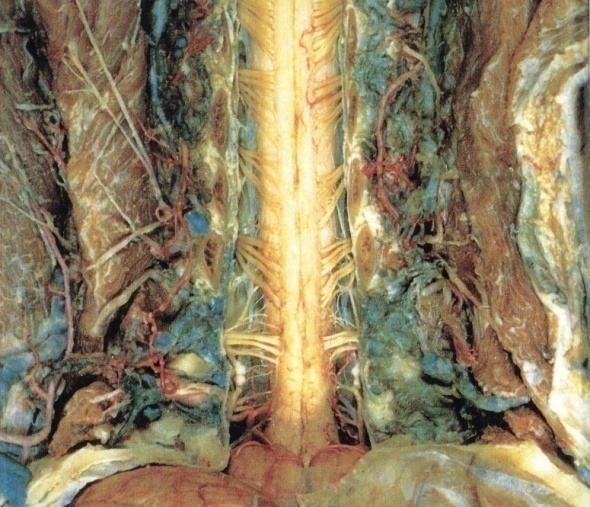 